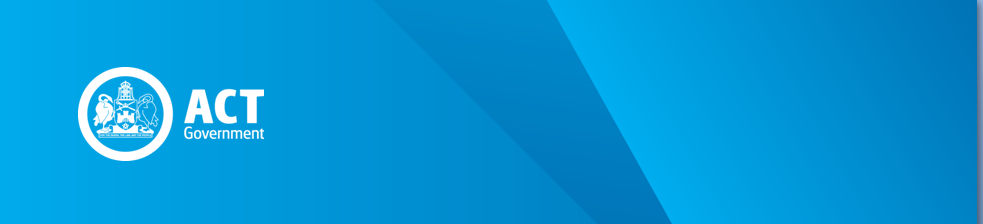 When to lodge your applicationAn application must be received by the ACT Revenue Office by the date the duty must be paid. That is, within 90 days of the transaction date, or for an ‘off the Plan’ purchase agreement, the application must be received within 14 days of the occurrence of one of the events mentioned in section 16A (1) of the Duties Act 1999 (the Act).  Applying for a concession does not stop interest applying if payment of required duty is made after the due date.Eligibility REQUIREMENTSApplicants must be purchasing eligible property or vacant land.The dutiable value of the eligibility property is:For a eligible home – less than $895,000For vacant land – less than $434,500Each person holding a relevant interest in the property and each person’s domestic partner must be part of the application. If there are more than two applicants, complete and attach a second application form.Applicants must fully complete and sign the application form and lodge it together with the required supporting documents. Incomplete applications will only delay processing times.Applicants must be an eligible pensioner in receipt of one of the pensions listed in section 2 of this form.Applicants must not hold an interest in any other land as the date of the transaction, except the property being purchased and the former property from which they are moving.At least one applicant must occupy the home as a principal place of residence for a continuous period of 1 year starting within 1 year of completion (for a new home) or issue of the Certificate of Occupancy and Use (for vacant land).Section 1	Applicant detailsSection 1	Applicant detailsSection 1	Applicant detailsSection 1	Applicant detailsSection 1	Applicant detailsName of GRANTEE/S OR transferee/s:name of domestic partner/s:marital status:Married   Divorced   Single   Domestic partner  address:TELEPHONE:EMAIL ADDRESS:Section 2	eligible pensioner/type of pensionSection 2	eligible pensioner/type of pensionAs at the date of the transaction, at least one owner of the property being purchased must be an eligible pensioner in receipt of one of the following:  (Please attach a copy of both sides of your pension card)PLEASE NOTE: to be eligible for the scheme, ownership of the property being purchased must be in the same name or names as the property being sold except in limited circumstances. As at the date of the transaction, at least one owner of the property being purchased must be an eligible pensioner in receipt of one of the following:  (Please attach a copy of both sides of your pension card)PLEASE NOTE: to be eligible for the scheme, ownership of the property being purchased must be in the same name or names as the property being sold except in limited circumstances. An Australian age pension; (Centrelink or Department of Veterans Affairs equivalent card)A disability support pension and is 50 years of age or older.Department of Veterans Affairs Gold Card, issued for at least 1 year prior to the first date of grant, transfer or agreement to transfer the subject property.Section 3	PROPERTY DETAILSSection 3	PROPERTY DETAILSSection 3	PROPERTY DETAILSSection 3	PROPERTY DETAILSSection 3	PROPERTY DETAILSSection 3	PROPERTY DETAILSSection 3	PROPERTY DETAILSSuburbSectionBlockUnitPurchase price/Market valuePurchase price/Market valuePurchase price/Market value$$$Street address:Is the property VACANT LAND? (Only circle YES if you are settling on vacant land)Is the property VACANT LAND? (Only circle YES if you are settling on vacant land)Is the property VACANT LAND? (Only circle YES if you are settling on vacant land)Is the property VACANT LAND? (Only circle YES if you are settling on vacant land)Is the property VACANT LAND? (Only circle YES if you are settling on vacant land)YESNOTransaction date (date of grant/transfer or agreement for sale, whichever is first)Transaction date (date of grant/transfer or agreement for sale, whichever is first)Transaction date (date of grant/transfer or agreement for sale, whichever is first)Transaction date (date of grant/transfer or agreement for sale, whichever is first)Transaction date (date of grant/transfer or agreement for sale, whichever is first)        /        /           /        /   What % of the property is being purchased?  What % of the property is being purchased?  What % of the property is being purchased?  What % of the property is being purchased?  What % of the property is being purchased?                       %                     %Are all grantees/transferees acquiring a legal and an equitable interest in the property?Are all grantees/transferees acquiring a legal and an equitable interest in the property?Are all grantees/transferees acquiring a legal and an equitable interest in the property?Are all grantees/transferees acquiring a legal and an equitable interest in the property?Are all grantees/transferees acquiring a legal and an equitable interest in the property?YESNOWill at least one applicant occupy the home as their principal place of residence for a continuous period of at least 1 year, with occupation commencing within 1 year after the completion date of the eligible transaction? Will at least one applicant occupy the home as their principal place of residence for a continuous period of at least 1 year, with occupation commencing within 1 year after the completion date of the eligible transaction? Will at least one applicant occupy the home as their principal place of residence for a continuous period of at least 1 year, with occupation commencing within 1 year after the completion date of the eligible transaction? Will at least one applicant occupy the home as their principal place of residence for a continuous period of at least 1 year, with occupation commencing within 1 year after the completion date of the eligible transaction? Will at least one applicant occupy the home as their principal place of residence for a continuous period of at least 1 year, with occupation commencing within 1 year after the completion date of the eligible transaction? YESNOHave any applicants received this concession OR the Over 60s Home Bonus? Note: This concession can only be accessed once by an applicant. Have any applicants received this concession OR the Over 60s Home Bonus? Note: This concession can only be accessed once by an applicant. Have any applicants received this concession OR the Over 60s Home Bonus? Note: This concession can only be accessed once by an applicant. Have any applicants received this concession OR the Over 60s Home Bonus? Note: This concession can only be accessed once by an applicant. Have any applicants received this concession OR the Over 60s Home Bonus? Note: This concession can only be accessed once by an applicant. YESNOSection 4	Details of Australian property applicant is SELLINGSection 4	Details of Australian property applicant is SELLINGSection 4	Details of Australian property applicant is SELLINGSection 4	Details of Australian property applicant is SELLINGSection 4	Details of Australian property applicant is SELLINGSection 4	Details of Australian property applicant is SELLINGSuburbSuburbSectionBlockUnitExpected date of sale             /            /         Street address:Name of owner/s:Section 5	Other interests in landSection 5	Other interests in landSection 5	Other interests in landSection 5	Other interests in landSection 5	Other interests in landAt the date of agreement for the property you are purchasing, do any grantees/transferees or their domestic partners alone or jointly, hold a legal or equitable interest in land other than the subject property and the property they are selling? If YES provide details below.At the date of agreement for the property you are purchasing, do any grantees/transferees or their domestic partners alone or jointly, hold a legal or equitable interest in land other than the subject property and the property they are selling? If YES provide details below.At the date of agreement for the property you are purchasing, do any grantees/transferees or their domestic partners alone or jointly, hold a legal or equitable interest in land other than the subject property and the property they are selling? If YES provide details below.YESNOSuburbSectionBlockUnitUnitSection 6	Declaration and undertakingSection 6	Declaration and undertakingI/We declare that: at least one applicant will reside in the home as their principal place of residence for a continuous period of 6 months and such period is to commence within 12 months of:the date of completion of the eligible transaction for an eligible property; orthe date of the certificate of occupancy is issued.all of the information in this application, and in any supporting documentation, is true and correct and that to the best of my/our knowledge, no information relevant to the consideration of my/our application has been omitted.I/We understand that:in the event that I am/we are granted a concession, the Commissioner for ACT Revenue may issue a reassessment if it is determined that I/we did not meet the relevant criteria for the concession granted;depending on the circumstances, interest and penalties may be applied to any unpaid duty; andgiving false or misleading information is a serious offence and the Criminal Code 2002 applies.COMPLIANCE INVESTIGATIONS:  The ACT Revenue Office conducts ongoing investigations to ensure that applicants comply with all conditions. Applications are rigorously reviewed, and checks are made of former home ownership by any applicant in the ACT and interstate. Compliance investigations are generally undertaken after the concession is granted. YOUR RIGHTS: Information regarding your rights is available from the ACT Revenue Office website.I/We declare that: at least one applicant will reside in the home as their principal place of residence for a continuous period of 6 months and such period is to commence within 12 months of:the date of completion of the eligible transaction for an eligible property; orthe date of the certificate of occupancy is issued.all of the information in this application, and in any supporting documentation, is true and correct and that to the best of my/our knowledge, no information relevant to the consideration of my/our application has been omitted.I/We understand that:in the event that I am/we are granted a concession, the Commissioner for ACT Revenue may issue a reassessment if it is determined that I/we did not meet the relevant criteria for the concession granted;depending on the circumstances, interest and penalties may be applied to any unpaid duty; andgiving false or misleading information is a serious offence and the Criminal Code 2002 applies.COMPLIANCE INVESTIGATIONS:  The ACT Revenue Office conducts ongoing investigations to ensure that applicants comply with all conditions. Applications are rigorously reviewed, and checks are made of former home ownership by any applicant in the ACT and interstate. Compliance investigations are generally undertaken after the concession is granted. YOUR RIGHTS: Information regarding your rights is available from the ACT Revenue Office website.Signature of all applicants: (All grantees/transferees and domestic partners must sign)Signature of all applicants: (All grantees/transferees and domestic partners must sign)SIGNATURE:	PRINT NAME:Date:SIGNATURE:	PRINT NAME:Date:GIVING FALSE OR MISLEADING INFORMATION IS A SERIOUS OFFENCE (Criminal Code 2002)Privacy Statement: All information collected by the ACT Revenue Office is protected by secrecy provisions in Acts administered by the Office and only used for the purposes of those Acts. In addition, personal information provided to the ACT Revenue Office is protected by the Information Privacy Act 2014. Information (including personal information) is not disclosed to any third party unless authorised by law or with the consent of the person involved.GIVING FALSE OR MISLEADING INFORMATION IS A SERIOUS OFFENCE (Criminal Code 2002)Privacy Statement: All information collected by the ACT Revenue Office is protected by secrecy provisions in Acts administered by the Office and only used for the purposes of those Acts. In addition, personal information provided to the ACT Revenue Office is protected by the Information Privacy Act 2014. Information (including personal information) is not disclosed to any third party unless authorised by law or with the consent of the person involved.